Parts of a Stage/Theatre Study GuideFly System - theatrical rigging system, is a system of lines (e.g. ropes), blocks (pulleys), counterweights and related devices within a theater that enables a stage crew to quickly, quietly and safely fly (hoist) components such as curtains, lights, scenery, stage effects and, sometimes, people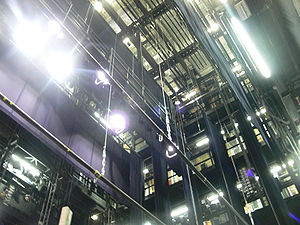 Pin Rail - a rail on a fly gallery, wall, etc., holding two rows of pins for securing lines attached to sceneryDrop – like a back dropPipe Batten - a long metal pipe suspended above the stage or audience from which lighting fixtures, theatrical scenery, and theater drapes and stage curtains may be hung. Battens that are located above a stage can usually be lowered to the stageFootlights  - the lights at the front of a stage that are nearly on a level with the feet of the performers. Teaser/ Tormentors - placed directly upstage of the structural proscenium openingGridiron - A metal structure high above the stage of a theater, from which ropes or cables are strung to scenery and lights.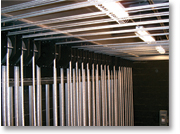 Curtain Track - Batten - a long metal pipe suspended above the stage or audience from which lighting fixtures, theatrical scenery, and theater drapes and stage curtains may be hung. Battens that are located above a stage can usually be lowered to the stageProscenium Arch - A proscenium is the area of a theater surrounding the stage opening. A proscenium arch is the arch over this area.Curtain – behind grande drapeGrande Drape – main, front curtainOrchestra Pit – below apronTrap Door – usually middle of the stage – set into the floorApron - part of a stage extending in front of the curtain.Stage DirectionsDL, SL, ULDR, SR, URDC, C, UC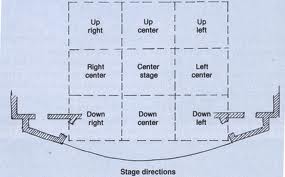 Legs - are tall, narrow stage drapes that are used to mask the wings on either side of the stageBorders - like teasers/tormentors, but behind them. They are wide, short drapes that span the width of the stage Cyclorama - A cyclorama or cyc is a large white curtain, often concave, at the back of the stage that can be lit to represent the sky or other backgrounds.Scrim - A scrim, sometimes gauze, is a curtain made of an open-weave fabric that appears opaque when lit from the front, but transparent when a person or object behind the curtain is lit.